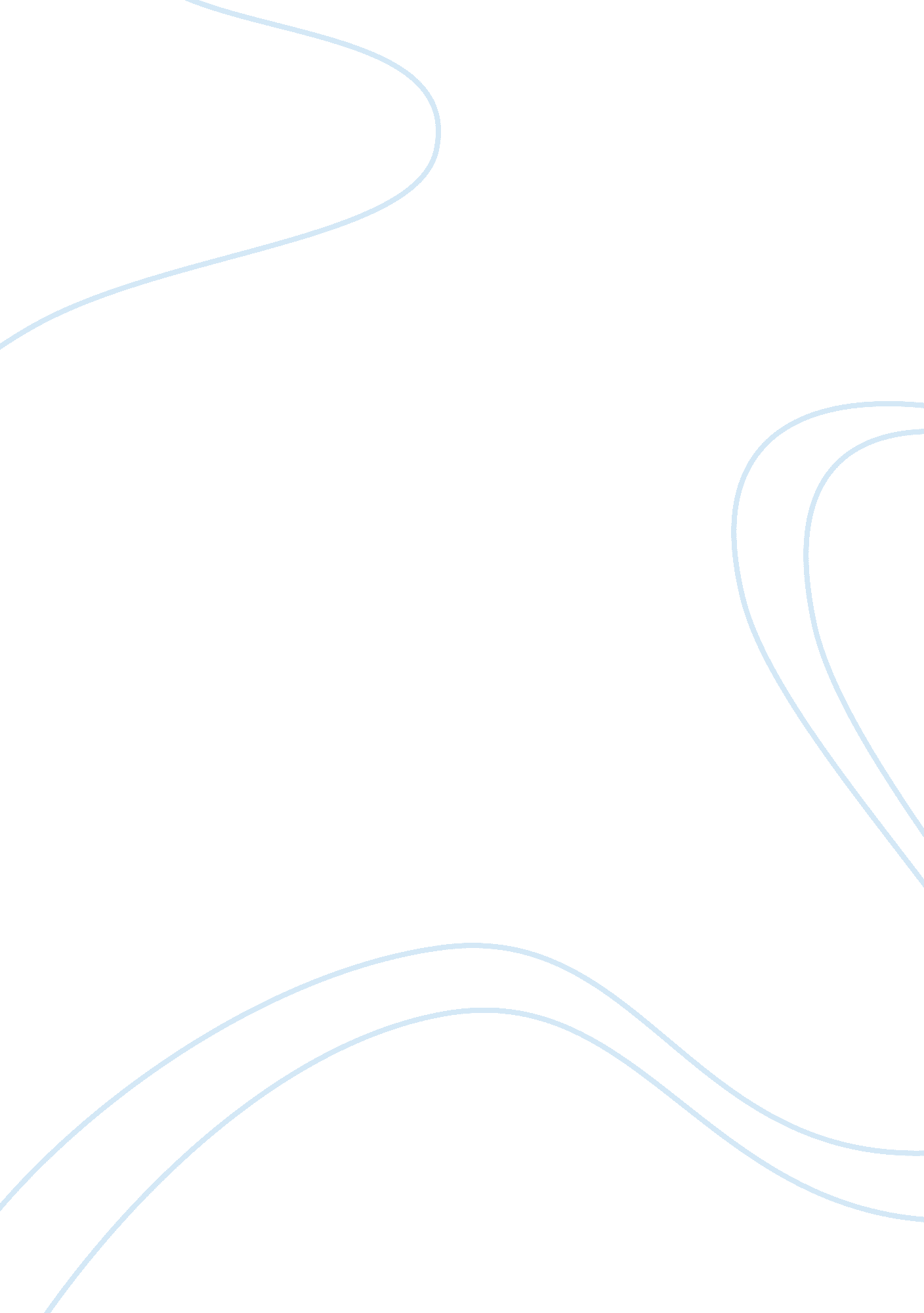 Management accounting essay sampleBusiness, Management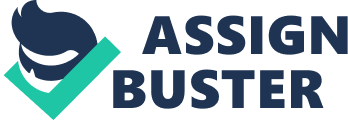 1. Accounting for Managerial Decision Making 
Management Accounting, 6th Edition, Anthony A. Atkinson, Robert S. Kaplan, S. Mark Young, Pearson/Prentice Hall, 2006. ISBN-13: 9780137024971 (amazon – $ 40 used) Financial Management for Decision Makers (2nd Canadian Edition), Peter Atrill, Paul Hurley, Pearson/Prentice Hall, ISBN: 978024802260-4 Chapter 2 and 4 only (Contents will be uploaded onto Blackboard). 1. Strategic Management – Accounting 
Financial Accounting Theory, Sixth Edition. William R. Scott. Prentice Hall, 2012. ISBN 978-0-13-511915-0 (amazon – $ 63. 46 used) 2. Advanced Taxation 
Federal Income Taxation: Fundamentals, 5th Edition, 2012 – 2013, with Study Guide, Beam, Laiken and Barnett; CCH Canadian Limited ISBN: 978-1-55496-365-2 
Reference Material 
A current copy of the Income Tax Act (CD) 3. Human Resources Management in Canada 
Schwind H., H. Das, and T. Wagar. [2010]. Canadian Human Resource Management: A Strategic Approach, Ninth Edition, McGraw Hill Ryerson: Toronto. ISBN-10: 007096738-5, ISBN-13: 978007096738-0 (amazon – $ 73. 09) 4. Operations Management for Products and Services 
Roberta S. Russell and Bernard W. Taylor, Operations Management: Creating Value Along the Supply Chain, 7th Edition, John Wiley & Sons Inc., 2011, ISBN: 9780470525906 (amazon – $ 98. 26 used) 
5. Advance Managerial Accounting: ACCT702 Cost Accounting a Managerial Emphasis, 6th Edition Canadian, Charles T. Horngren, George Foster, Srikant M. Datar, Maureen P. Gowing. Pearson Canada 2010. ISBN 0-13-508407-5 CGA – Management Accounting 2 MA2 Selected Readings. CGA Canada Recommended / Optional: Issues in Management Accounting, Third Edition, Edited by Trevor Hopper, Deryl Northcott, Robert Scapens. Prentice Hall 2007. ISBN 978-0-273-70257-3 Management Accounting, Fifth Edition, Anthony A. Atkinson, Robert S. Kaplan, S. Mark Young. Pearson/Prentice Hall, 2006. CAME: (amazon – $ 87. 05 used) 